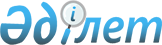 Бөрлі ауданының аумағында бөлек жергiлiктi қоғамдастық жиындарын өткiзу және жергiлiктi қоғамдастық жиынына қатысу үшiн ауыл, көше, көппәтерлi тұрғын үй тұрғындары өкiлдерiнiң санын айқындау тәртiбi туралы қағидасын бекiту туралы
					
			Күшін жойған
			
			
		
					Батыс Қазақстан облысы Бөрлі аудандық мәслихаттың 2014 жылғы 27 ақпандағы № 18-6 шешімі. Батыс Қазақстан облысы Әділет департаментінде 2014 жылғы 2 сәуірде № 3474 болып тіркелді. Күші жойылды - Батыс Қазақстан облысы Бөрлі аудандық мәслихатының 2022 жылғы 29 сәуірдегі № 17-17 шешімімен
      Ескерту. Күші жойылды - Батыс Қазақстан облысы Бөрлі аудандық мәслихатының 29.04.2022 № 17-17 шешімімен (оның алғашқы ресми жарияланған күнінен кейін күнтізбелік он күн өткен соң қолданысқа енгізіледі).
      Қазақстан Республикасының 2001 жылғы 23 қаңтардағы "Қазақстан Республикасындағы жергiлiктi мемлекеттiк басқару және өзiн-өзi басқару туралы" Заңына және Қазақстан Республикасы Үкiметiнiң 2013 жылғы 18 қазандағы № 1106 "Бөлек жергiлiктi қоғамдастық жиындарын өткiзудiң үлгi қағидаларын бекiту туралы" қаулысына сәйкес аудандық мәслихат ШЕШIМ ҚАБЫЛДАДЫ:
      1. Қоса берiлiп отырған Бөрлі ауданының аумағында бөлек жергiлiктi қоғамдастық жиындарын өткiзу және жергiлiктi қоғамдастық жиынына қатысу үшiн ауыл, көше, көппәтерлi тұрғын үй тұрғындары өкiлдерiнiң санын айқындау тәртiбi туралы қағидасы бекiтiлсiн.
      2. Осы шешiм алғаш ресми жарияланғаннан күнінен бастап қолданысқа енгiзiледi. Бөрлі ауданының аумағында
бөлек жергiлiктi қоғамдастық
жиындарын өткiзу және жергiлiктi
қоғамдастық жиынына қатысу үшiн
ауыл, көше, көппәтерлi тұрғын үй
тұрғындары өкiлдерiнiң санын
айқындау тәртiбi туралы
қағидасы
1. Жалпы ережелер
      1. Осы Бөрлі ауданының аумағында бөлек жергiлiктi қоғамдастықтың жиындарын өткiзу және жергiлiктi қоғамдастық жиынына қатысу үшiн ауыл, көше, көппәтерлi тұрғын үй тұрғындары өкiлдерiнiң санын айқындау тәртiбi туралы қағидасы (бұдан әрі - Қағида) Қазақстан Республикасының 2001 жылғы 23 қаңтардағы "Қазақстан Республикасындағы жергілікті мемлекеттік басқару және өзін-өзі басқару туралы" Заңына және Қазақстан Республикасы Үкiметiнiң 2013 жылғы 18 қазандағы № 1106 "Бөлек жергілікті қоғамдастық жиындарын өткізудің үлгі қағидаларын бекіту туралы" қаулысына сәйкес әзірленді және Бөрлі ауданының аумағындағы бөлек жергілікті қоғамдастық жиындарын өткізу және ауыл, көше, көппәтерлi тұрғын үй тұрғындары өкiлдерiнiң санын айқындау тәртібін белгілейді.
      2. Бөрлі ауданының аумағындағы ауылдың, көшенің, көппәтерлі тұрғын үй тұрғындарының бөлек жергiлiктi қоғамдастық жиындары (бұдан әрi - бөлек жиын), жергiлiктi қоғамдастықтың жиынына қатысу үшiн өкiлдердi сайлау мақсатында шақырылады және өткізіледі. 2. Бөлек жергілікті қоғамдастық
жиындарын өткізу тәртібі
      3. Бөлек жиынды Ақсай қаласының әкімі, Бөрлі ауданының ауылдық округтерінің әкiмдерi шақырады.
      Бөрлі ауданы әкімінің жергілікті қоғамдастық жиынын өткізуге оң шешімі бар болған жағдайда бөлек жиынды өткізуге болады. 
      4. Жергiлiктi қоғамдастық халқы бөлек жиындардың шақырылу уақыты, орны және талқыланатын мәселелер туралы бұқаралық ақпарат құралдары арқылы немесе өзге де тәсiлдермен олар өткiзiлетiн күнге дейiн күнтiзбелiк он күннен кешiктiрiлмей хабардар етiледi.
      5. Ауыл, көше, көппәтерлi тұрғын үй шегiнде бөлек жиынды өткiзудi Ақсай қаласының әкімі, ауылдық округтің әкiмі ұйымдастырады.
      6. Бөлек жиынды ашудың алдында тиiстi ауылдың, көшенің, көппәтерлi тұрғын үйдiң қатысып отырған және оған қатысуға құқығы бар тұрғындарын тiркеу жүргiзiледi.
      Жергілікті қоғамдастық жиыны мен жергілікті қоғамдастық жиналысына кәмелетке толмаған адамдардың, сот әрекетке қабілетсіз деп таныған адамдардың, сондай-ақ сот үкімімен бас бостандығынан айыру орындарындағы адамдардың қатысуға құқығы жоқ.
      7. Бөлек жиынды Ақсай қаласының әкімі, ауылдық округ әкiмі немесе ол уәкiлеттiк берген тұлға ашады.
      Ақсай қаласының әкімі, ауылдық округ әкiмi немесе ол уәкiлеттiк берген тұлға бөлек жиынның төрағасы болып табылады.
      Бөлек жиынның хаттамасын рәсiмдеу үшiн ашық дауыспен хатшы сайланады.
      8. Жергiлiктi қоғамдастық жиынына қатысу үшiн ауыл, көше, көппәтерлi тұрғын үй тұрғындары өкiлдерiнің кандидатураларын осы қағидамен айқындалған сандық құрамға сәйкес бөлек жиынның қатысушылары ұсынады.
      Жергiлiктi қоғамдастық жиынына қатысу үшін ауыл, көше, көппәтерлi тұрғын үй тұрғындары өкiлдерiнiң саны тең өкiлдiк ету қағидаты негiзiнде айқындалады.
      9. Дауыс беру ашық түрде әрбiр кандидатура бойынша дербес жүргiзiледi. Бөлек жиын қатысушыларының ең көп дауыстарына ие болған кандидаттар сайланған болып есептеледi.
      10. Бөлек жиында хаттама жүргiзiледi, оған төраға мен хатшы қол қояды және Ақсай қаласының әкімінің, ауылдық округ әкiмiнiң аппаратына бередi. 3. Жергiлiктi қоғамдастық жиынына қатысу
үшiн ауыл, көше, көппәтерлi тұрғын үй
тұрғындары өкiлдерiнiң санын айқындау
      11. Бөрлі ауданының аумағында жергiлiктi қоғамдастық жиынына қатысу үшiн ауыл, көше, көппәтерлi тұрғын үй тұрғындары өкiлдерiнiң саны ауыл, көше, көппәтерлi тұрғын үй тұрғындарының бір пайызы (бір өкілден кем емес) негізінде айқындалады.
					© 2012. Қазақстан Республикасы Әділет министрлігінің «Қазақстан Республикасының Заңнама және құқықтық ақпарат институты» ШЖҚ РМК
				
Сессия төрағасы
А. Абзалилов
Мәслихат хатшысы
А. КуликешевБөрлі аудандық мәслихатының
2014 жылғы 27 ақпандағы № 18-6
шешiмiмен бекiтiлген